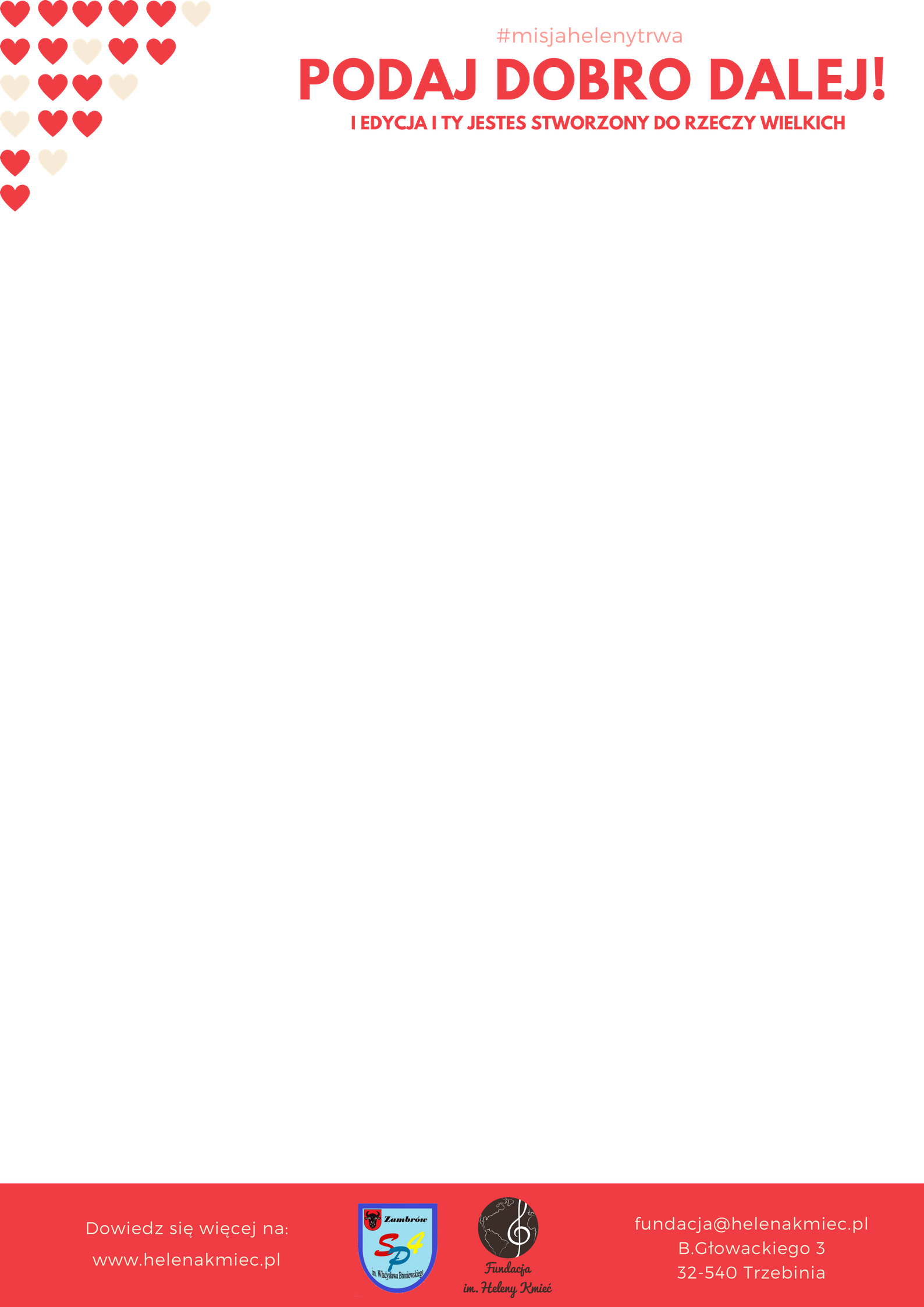 KARTA ZGŁOSZENIAWyrażam zgodę na gromadzenie, przechowywanie i przetwarzanie moich danych osobowych w bazie Fundacji im. Heleny Kmieć w celach statutowych oraz na przetwarzanie danych niezbędnych dla potrzeb realizacji zadań statutowych Fundacji, zgodnie z ustawą z dn.29 sierpnia 1997 o ochronie danych osobowych, Dz .U. z 2002 r. Nr 101, poz. 926 z późniejszymi zmianami.ponadto 
Oświadczam, że poprzez zgłoszenie grupy zdobyłem zgodę rodziców członków grupy do udziału w projekcie oraz zapoznałem ich z zasadami projektu.SZKOŁA/ŚRODOWISKO DZIAŁANIASZKOŁA/ŚRODOWISKO DZIAŁANIANazwa:Adres:Telefon:Adres mailowy:OPIEKUNOPIEKUNImię i nazwisko:Telefon:Adres mailowy:GRUPAGRUPAGRUPALiczba osób:Członkowie oraz wiek :1.Członkowie oraz wiek :2.Członkowie oraz wiek :3.Członkowie oraz wiek :4.Członkowie oraz wiek :5.DATA,MIEJSCOWOŚĆPODPIS OPIEKUNA